GKIII.6220.3.2022.AŁ					Nowogród Bobrzański, 21 sierpnia 2023 r.					OBWIESZCZENIEo wszczęciu postępowaniaNa postawie art. 10 § 1, art. 49 oraz art. 97 § 2 ustawy z dnia 14 czerwca 1960 r. Kodeks postępowania administracyjnego (t.j. Dz. U. z 2023 r. poz. 775 ze zm.- zwanej dalej k.p.a.), w związku z art. 64 oraz art. 74 ust. 3 ustawy z dnia 3 października 2008 r. o udostępnianiu informacji o środowisku i jego ochronie, udziale społeczeństwa w ochronie środowiska oraz ocenach oddziaływania na  środowisko (t.j. Dz. U. z 2023 r. poz. 1094 ze zm.- zwanej dalej ustawą ooś), w związku z prowadzonym postępowaniem w sprawie wydania decyzji o środowiskowych uwarunkowaniach dla przedsięwzięcia pn.: „Przedsięwzięcie polegające na przetwarzaniu odpadów innych niż niebezpieczne opierające się na zastosowaniu ich jako domieszek w produkcji betonu ciężkiego w węźle betoniarskim oraz powierzchniowej obróbce produktu w instalacji z zastosowaniem rozpuszczalników organicznych, gmina Nowogród Bobrzański, powiat zielonogórski, woj. lubuskie.”, planowanego do realizacji na działkach nr 502/26 oraz 502/33 w obrębie 0001 Nowogród Bobrzański.zawiadamiam strony postępowania,o podjęciu zawieszonego postępowania w przedmiotowej sprawie oraz o przekazaniu do Regionalnego Dyrektora Ochrony Środowiska Gorzowie Wielkopolskim wymaganego raportu o oddziaływaniu przedmiotowego przedsięwzięcia na środowisko.				                    Uzasadnienieże na wniosek z dnia 24 lipca 2023 r. (data wpływu: 31 lipca 2023 r.), Ewy Pileckiej pełnomocnika firmy Gallizo Polska Sp z o.o., ul. Budowlańców 11,66-010 Nowogród Bobrzański, zostało podjęte zawieszone postępowanie w sprawie wydania decyzji o środowiskowych uwarunkowaniach dla przedsięwzięcia pn.: „Przedsięwzięcie polegające na przetwarzaniu odpadów innych niż niebezpieczne opierające się na zastosowaniu ich jako domieszek w produkcji betonu ciężkiego w węźle betoniarskim oraz powierzchniowej obróbce produktu w instalacji z zastosowaniem rozpuszczalników organicznych, gmina Nowogród Bobrzański, powiat zielonogórski, woj. lubuskie.”Firma Gallizo w dniu 31 lipca 2023 r. założyła raport o oddziaływaniu dla w/w przedsięwzięcia na środowisko.Strony postępowania mają prawo brać czynny udział w prowadzonym postępowaniu w szczególności mogą zapoznać się ze zgromadzonym materiałem dowodowym, a także składać pisemne i ustne wyjaśnienia dotyczące rozpatrywanej sprawy.Materiały dotyczące planowanego przedsięwzięcia dostępne są do wglądu stronom postępowania w siedzibie Urzędu Miejskiego w Nowogrodzie Bobrzańskim, w godzinach funkcjonowania Urzędu tj. w poniedziałki od godz. 800 do godz. 1600, od wtorku do piątku od godz. 700 do godz.1500, po uprzednim umówieniu się  telefonicznie, tel. 517886285 lub poprzez udostępnienie drogą elektroniczną.Ponieważ w powyższej sprawie liczba stron postępowania przekracza 10, zgodnie z art. 74 ust. 3 ustawy ooś oraz art. 49 k.p.a.- zawiadomienie zostaje zamieszczone na  tablicy ogłoszeń przed Urzędem Miejskim w Nowogrodzie Bobrzańskim ul. J. Słowackiego 11, 66-010 Nowogród Bobrzański oraz na stronie Biuletynu Informacji Publicznej Urzędu Miejskiego w Nowogrodzie  Bobrzańskim bip.nowogrodbobrz.pl. Zgodnie z art. 49 k.p.a. zawiadomienie uznaje się za doręczone po upływie 14 dni od dnia, w którym nastąpiło udostępnienie pisma w Biuletynie Informacji Publicznej.Z up. Burmistrzamgr inż. Mirosław WalencikZastępca Burmistrza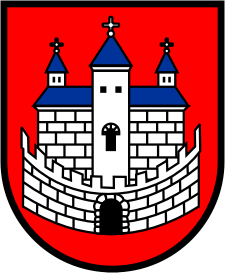 Burmistrz Nowogrodu BobrzańskiegoBurmistrz Nowogrodu BobrzańskiegoBurmistrz Nowogrodu Bobrzańskiegoul. J. Słowackiego 11      66-010 Nowogród Bobrzański NIP: 9291004928e-mail: now.bobrz.um@post.pl
web: www.nowogrodbobrz.plDni i godziny urzędowania: Poniedziałek  8.00-16.00wtorek - piątek.7.00 – 15.00Nr telefonów i faksów:   Centrala   68 329-09-62Fax            68 329-09-62Nr telefonów i faksów:   Centrala   68 329-09-62Fax            68 329-09-62